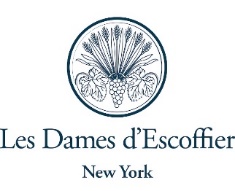 For Immediate ReleaseLes Dames d’Escoffier New York Awards 2023 Scholarships 
Over $80,000 Goes To 19 Future Culinary LeadersSince Inception Over $2 Million Has Been AwardedNew York, NY-- Les Dames d’ Escoffier New York (LDNY), the nonprofit educational, scholarship, and advocacy organization serving women in the culinary, beverage and hospitality industries, announced 19 meaningful scholarships were awarded to recipients enrolled in accredited culinary and pastry arts, nutrition, food science, hospitality, and wine and spirits/fine beverage programs in New York and New Jersey. The students were recognized and celebrated for their current achievements and promising futures at the annual LDNY Scholarship Awards held at the Institute of Culinary Education (ICE) in New York City.  “LDNY’s scholarship program brings our mission to life. To truly empower the next generation of women leaders, Dames know it is imperative to provide talented and ambitious women with the financial resources needed to pursue their professional goals. The impressive achievements of our scholarship recipients are powerful proof that investing in talent improves individual lives and our industries,” explained Wanda Mann, President of LDNY. Since its inception in 1977, LDNY has awarded more than two million dollars to over 1,000 recipients.  In her keynote address, Ikimi Dubose-Woodson, co-founder and CEO of The Roots Fund, reflected on the impact of that milestone contribution as she discussed leading by example and empowering people to take an active role in society.  “Scholarships provide financial relief and a sense of community. Oftentimes, scholarship organizations become your first mentors and folks to network with in an authentic way. It builds a forever connection,” said Dubose-Woodson.Armita Jamshidi of Cornell University was awarded the 2023 L’Etoile Scholarship, which is given to a student destined to be a star in the culinary world. Jamshidi was recognized for founding a nutraceutical food product, based on her Iranian grandmother’s recipe, that helps relieve menstrual cramps, called SheBalls. Culinary Institute of America student Cassandra Coe was the recipient of the Tony May Scholarship, established by Dame Marisa May Metalli in loving memory of her father, Tony May, the restaurateur and authority on Italian cuisine. Although Coe is not of Italian heritage, she feels as though she is “Italian by heart.” Her mission, like May’s, is to teach people that there’s more to Italian food than spaghetti and meatballs.Over $80,000 was awarded to the 19 students attending Cornell University, Culinary Institute of America (CIA), Institute of Culinary Education (ICE), International Wine Center (IWC) Kingsborough Community College, Montclair State University, New York City College of Technology, New York University and Careers Through Culinary Arts Program (C-CAP).LDNY 2023 Scholarship RecipientsRachel Beck--Linda Lawry Scholarship, International Wine Center Kelly Ann Carroll--Margaret and Darby Perry Scholarship, Culinary Institute of America Gloria Mariel Lopes Carvalho Wolverton--Beth Allen Scholarship, New York UniversityVictoria Cheeseman--Alison Awerbuch & Abigail Kirsch Scholarship, Culinary Institute of AmericaCassandra Coe--Tony May Scholarship, Culinary Institute of America Samantha Goh--In Kind Scholarship WSET Level 3, International Wine CenterMilan Hampton--Margaret and Darby Perry Scholarship, Culinary Institute of America Bethany Hissam-- Alison Awerbuch & Abigail Kirsch Scholarship, Culinary Institute of America Yerim Hong--Beth Allen Scholarship, New York UniversityNakera Hughes--In Kind Scholarship, Culinary Institute of America Armita Jamshidi--L’Etoile Scholarship, Cornell UniversityNoelia Landron—Institute of Culinary Education Scholarship, Institute of Culinary EducationRheanna Martin--Kingsborough Community College Culinary Arts Scholarship, Kingsborough Community CollegeAlexandra Neoman--Beam Suntory Spirits Scholarship, Cornell UniversityBaie Rogers--Carol Brock Scholarship, New York University Camarah Shellow--New York City College of Technology Hospitality Management Scholarship, New York City College of TechnologyKaylee Torres--Careers Through Culinary Arts Program (C-CAP)/LDNY Scholarship, Long Island City High School Ivy Thomas--Montclair State University Scholarship, Montclair State UniversityBakhyt Uteuliyeva--Cornell University Scholarship, Cornell UniversityAbout Les Dames d’Escoffier New York (LDNY) LDNY is the founding and largest chapter of Les Dames d’Escoffier International (LDEI), an experienced 501c3 non-profit organization. Its mission is to advance and support aspiring professional women in food and beverage, as well as to champion critical industry issues. LDNY’s vision is guided by three objectives: Education, Advocacy and Philanthropy. Since 1977, LDNY has awarded more than $2 million in scholarships to over 1,000 recipients. Help Les Dames d’Escoffier New York continue to award scholarships that fund freedom to pursue an education and pursue professional dreams. LDNY Press Contact: Joyce Appelman, joyceappelman@gmail.comwww.ldny.org / info@ldny.org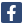 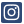 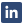 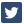 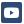 